                             ______________________________________________________________________________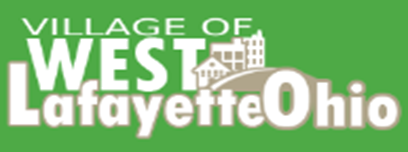 PRESS RELEASE-----NO PARKING ON PARADE ROUTEJuly 22, 2021On Monday, July 26th  the signs below will be hung along the Homecoming Parade Route.  We ask that residence adhere to the temporary no parking order so that the Village can have a street sweeper clean the parade route.  The cleaning will occur on Tuesday moning and the signs should be removed by late Tuesday afternoon.  Heavy rain will push this schedule back one day to posting on Tuesday, the 27th and the sweeping would then occur on the 28th.Additionally, the signs will be again posted on Friday, July 30th in the morning so that the parade route will be clear and free of parked vehicles for the parade on Friday evening.  Thank you in advance for your cooperation.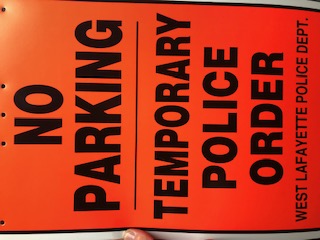 